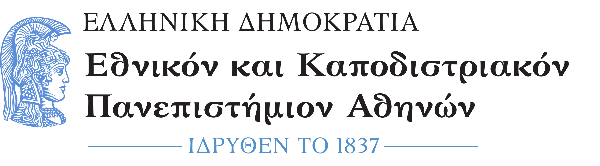 Φιλοσοφική ΣχολήΤμήμα Φιλοσοφίας-Παιδαγωγικής-ΨυχολογίαςΑΝΑΚΟΙΝΩΣΗΚαλούνται οι φοιτητές, που ολοκλήρωσαν  επιτυχώς  τις σπουδές τους κατά την εξεταστική περίοδο  Σεπτεμβρίου 2020, να υποβάλουν αίτηση ορκωμοσίας                  από  3 Νοεμβρίου  έως και 15 Νοεμβρίου 2020 ηλεκτρονικά, στο e-mail secr@ppp.uoa.gr με ένδειξη στο θέμα: «Συμμετοχή στην Ορκωμοσία/προπτυχιακό »  τηλ. επικοινωνίας 2107277434 επισυνάπτοντας  και τα κάτωθι δικαιολογητικά:Φωτοτυπία δελτίου ταυτότητας (2 όψεων)Φωτοτυπία ακαδημαϊκής ταυτότητας (πάσο) και σε περίπτωση απώλειας, Υπεύθυνη Δήλωση του ν. 1599/1986Μετά την ολοκλήρωση του ελέγχου οι ενδιαφερόμενοι θα μπορούν να παραλάβουν βεβαίωση περάτωσης σπουδών.Για την ημερομηνία Ορκωμοσίας θα  υπάρξει νεότερη ανακοίνωση.ΓΡΑΜΜΑΤΕΙΑ ΤΜΗΜΑΤΟΣ ΦΠΨ